Publicado en  el 06/05/2015 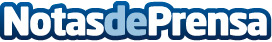 Oxfam Intermón propone a los partidos políticos medidas para reducir la desigualdad extrema y la pobrezaDatos de contacto:Nota de prensa publicada en: https://www.notasdeprensa.es/oxfam-intermon-propone-a-los-partidos Categorias: Solidaridad y cooperación http://www.notasdeprensa.es